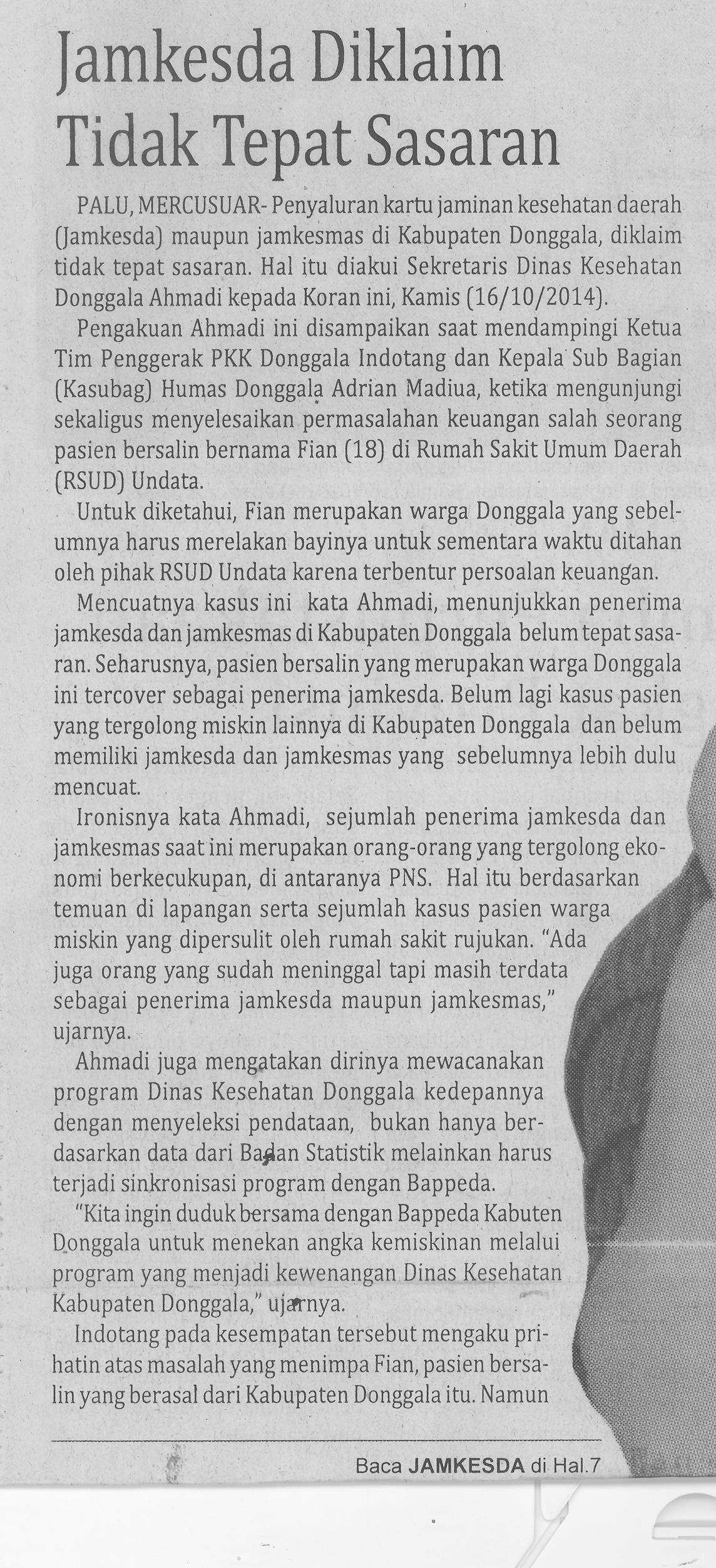 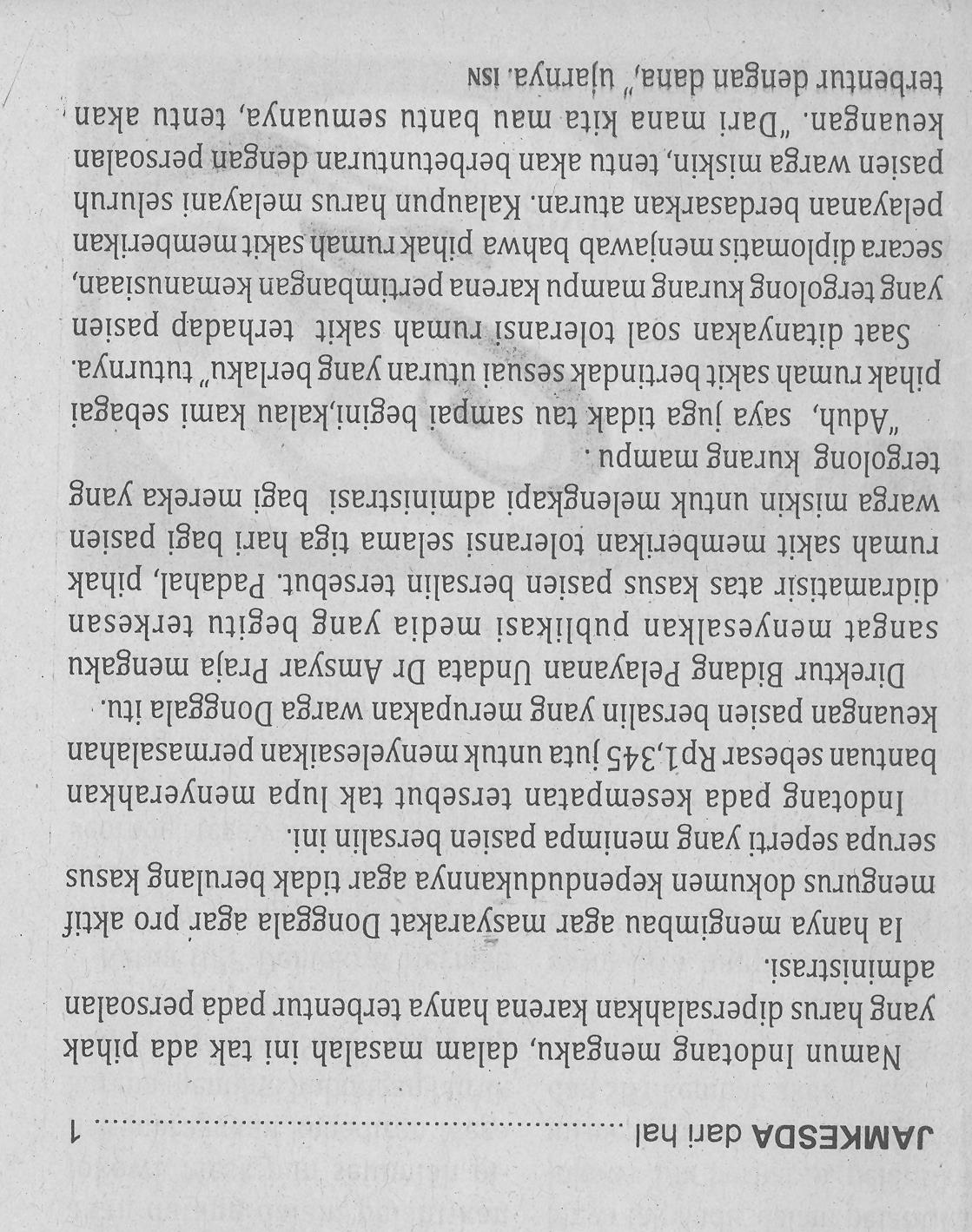 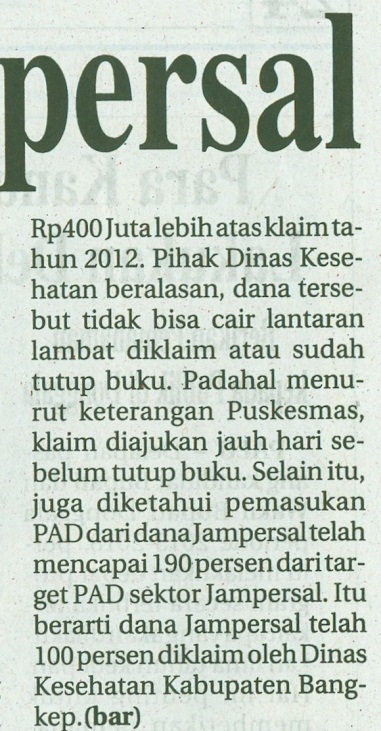 Harian    :MercusuarKasubaudSulteng IHari, tanggal:Jum’at, 17 Oktober 2014KasubaudSulteng IKeterangan:KasubaudSulteng IEntitas:Kab. DonggalaKasubaudSulteng I